Otevíráme19.01.2018Přijďtek nám posedět a ochutnat dobrou českou kuchyni. Na čepupro vás máme Svijany 10° a 11°.Otevřeno: Středa 16:00 – 22:00Čtvrtek 16:00 – 22:00Pátek 15:00 – 22:00Sobota 11:00 – 22:00Neděle 11:00 – 20:00Velmi rádi vás přivítáme a pohostíme.Zajišťujeme oslavy, svatby, plesy, zábavy atd. v přilehlém sálu i výčepu. Dále rozvozy obědů od pondělí do pátku a kompletní cateringové služby pro vaše akce.Hospůdka ChocnějoviceChocnějovice 43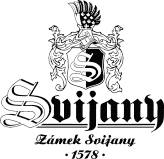 294 13, Mohelnice nad JizerouTel.: 725523987E-mail: hospudka-chocnejovice@gudfud.cz